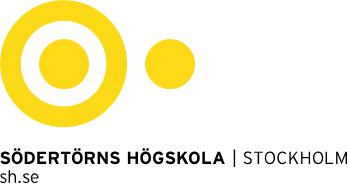 ÅÅÅÅ-MM-DDAlfred Nobels allé 7, Flemingsberg  •  141 89 Huddinge  •  46 08 608 40 00  •  Org nr 202100–4896  •  info@sh.seMall för informationstext till forskningspersonerNedan följer en informationstextmall som innehåller information som ska ingå i ett informationsblad till forskningspersoner. Mallen är baserad på Etikprövningsmyndighetens ”stödmall forskningspersonsinformation”. För att uppfylla informationsplikten enligt dataskyddsförordningen innehåller mallen även information om personuppgiftsbehandling.Innan du använder de föreslagna formuleringarna behöver du se till att de passar ditt forskningsprojekt. Avvik inte från de föreslagna formuleringarna som rör personuppgiftsbehandling utan att säkerställa att det du skriver lever upp till gällande regelverk.Information till forskningspersoner ska formuleras på ett tydligt sätt och anpassas till deras förmåga att förstå den. Svåra ord och förkortningar som inte är allmänt kända bör därför undvikas. Försök dessutom att begränsa informationen till några få sidor.Om det är möjligt bör du upprepa informationen muntligt till forskningspersonerna. Ge forskningspersonerna möjlighet att ställa frågor.Observera att denna sida inte ska bifogas när du ger informationstexten till forskningspersonerna. Dessutom ska all gulmarkerad text och alla klamrar tas bort. Den gulmarkerade texten indikerar att du behöver justera texten utifrån aktuellt forskningsprojekt. Kommentarerna som innehåller hjälptext samt meningen ”Förslag på formulering” ska tas bort innan informationstexten ges till forskningspersonerna. Om du har några frågor avseende informationstexten kan du kontakta högskolans dataskyddsombud via dataskydd@sh.se.Information om att delta i forskningsprojektet [ange projektets namn]Information om projektet och hur deltagarna valts utFörslag på formuleringJag/vi är forskare/doktorand vid [ange institution el. motsv.] vid Södertörns högskola. Jag/vi vill fråga dig om du vill delta i en studie inom ett forskningsprojekt som heter [ange projekttitel]. Genom projektet vill jag/vi [ange syftet med projektet]. Anledningen till att jag/vi frågar just dig om du vill delta är att du [ange anledning]. Dessa uppgifter har vi fått tillgång till genom [ange hur uppgifter inhämtats]. Forskningshuvudman för projektet är Södertörns högskola. Med forskningshuvudman menas den organisation som är ansvarig för projektet. Projektet är finansierat av [ange eventuell finansiär och dennes syfte].Vad det innebär att delta i studienFörslag på formuleringOm du tackar ja till att delta kommer det att innebära [beskrivning av deltagande ur forskningspersonens perspektiv: vad som krävs av forskningspersonen, vilka metoder som kommer att användas, hur mycket tid som kommer att behöva avsättas, hur många enkäter/intervjuer/tester/prover, osv. som kommer att utföras samt när, var och i vilken form detta kommer att ske]. Eftersom projektet [ange vad som ger upphov till eventuella risker] kan du genom att delta komma att utsättas för vissa risker [ange risker på kort och lång sikt: obehag, smärta, emotionell påverkan, integritetsintrång, etc.]. För att risken ska bli så liten som möjligt för att något av detta händer så kommer jag/vi som ansvarar för projektet att [ange vilka åtgärder som vidtas för att minimera riskerna]. Om något av detta ändå händer kommer jag/vi att [ange hur problem som kan uppstå kommer att hanteras, t.ex. om studien kan komma att avbrytas eller om uppföljande undersökning eller samtal kommer att erbjudas].Information om studiens resultatFörslag på formulering
Du kommer att kunna ta del av studiens resultat genom [ange hur deltagarna kan få ta del av resultaten och i vilken form]. [Ange huruvida data kommer att tillgängliggöras och hur detta i så fall kommer att ske.]Behandling av personuppgifterFörslag på formuleringOm du väljer att delta kommer projektet att behandla följande personuppgifter om dig: [ange vilka personuppgifter som kommer att behandlas inom ramen för projektet]. Syftet med att behandla dessa personuppgifter är att [ange ändamålet med behandlingen]. Personuppgifterna kommer att samlas in genom [ange hur och varifrån personuppgifterna inhämtas]. Personuppgifterna kommer att behandlas i enlighet med EU:s dataskyddsförordning 2016/679 (GDPR) och kompletterande nationell lagstiftning. Södertörns högskola är personuppgiftsansvarig för behandlingen av dina personuppgifter [om det är flera forskningshuvudmän som ingår i projektet ska detta framgå av informationen, till exempel ”Södertörns högskolan och Stockholms universitet är personuppgiftsansvariga för behandlingen av dina personuppgifter”]. Den rättsliga grunden för personuppgiftsbehandlingen är [ange rättslig grund. Den rekommenderade rättsliga grunden är att behandlingen är nödvändig för att utföra en uppgift av allmänt intresse, artikel 6.1 e.] enligt EU:s dataskyddsförordning, artikel 6.1. [ange vid behov olika rättsliga grunder för olika delar av behandlingen. Ta bort om irrelevant].Personuppgifterna kommer att förvaras [ange hur de olika personuppgifterna kommer att förvaras i olika skeden av projektet och särskilt om de kommer att överföras till ett tredje land, dvs. utanför EU/EES. För det fall du planerar att överföra personuppgifter till tredje land bör du kontakta högskolans dataskyddsombud, dataskydd@sh.se]. För att projektet ska kunna utföras kommer vissa personer att ges tillgång till personuppgifterna [ange vilka som kommer att ges tillgång till vilka uppgifter utifrån deras roll i projektet, undvik om möjligt att lista specifika individer.]. Uppgifterna kommer att behandlas så att inte obehöriga kan ta del av dem. Södertörns högskola är en statlig myndighet och omfattas av offentlighetsprincipen. Det innebär att handlingar hos högskolan som innehåller dina personuppgifter kan komma att lämnas ut till den som begär det. Ett utlämnande föregås alltid av en sekretessprövning.[Om data ska läggas upp på någon plattform för lagring och tillgängliggörande, beskriv hur detta ska ske, till exempel vilka data som läggs upp och vilka som kommer att kunna komma åt dem.].När projektet är avslutat kommer det som samlats in och behandlats inom projektet att sparas i minst [ange hur länge materialet kommer att sparas. Ta hjälp av högskolans informationshanteringsplan för att avgöra hur länge materialet ska sparas. För mer information kontakta arkivarie@sh.se]. [Ange om det material som sparas kommer att innehålla personuppgifter eller inte, och i så fall om dessa kommer att vara ”pseudonymiserade”]. Om materialet bedöms ha ett bestående värde kommer det att bevaras för framtiden.Enligt EU:s dataskyddsförordning samt nationell kompletterande lagstiftning har du rätt att:återkalla ditt samtycke utan att det påverkar lagligheten av behandling som skett i enlighet med samtycket innan det återkallades [använd denna formulering endast om den rättsliga grunden för personuppgiftsbehandlingen är samtycke]begära tillgång till dina personuppgifterbegära att dina personuppgifter rättasbegära att dina personuppgifter raderasbegära att behandlingen av dina personuppgifter begränsasinvända mot behandlingen av dina personuppgifter
Under vissa omständigheter medger dataskyddsförordningen samt kompletterande nationell lagstiftning undantag från dessa rättigheter. Rätten till tillgång till personuppgifter kan exempelvis begränsas av sekretesslagstiftningen, och rätten att få uppgifter raderade kan begränsas av arkivlagstiftningen.Om du vill åberopa någon av dessa rättigheter ska du ta kontakt med projektansvarig forskare [ange kontaktuppgifter]. Du kan även kontakta dataskyddsombudet vid Södertörns högskola (dataskydd@sh.se).Om du är missnöjd med hur dina personuppgifter behandlas har du rätt att lämna klagomål till Integritetsskyddsmyndigheten, som är tillsynsmyndighet. Du når myndigheten via e-post: imy@imy.se eller telefon 08-657 61 00. Ytterligare information finns på myndighetens webbplats (www.imy.se).Försäkring och ersättning(…)Det är frivilligt att deltaFörslag på formuleringDet är helt frivilligt att delta i projektet. Du kan när som helst välja att inte vara med längre och du behöver inte säga varför. Om du väljer att inte längre vara med kommer det inte att påverka [ange sådant som forskningspersonen skulle kunna tro kan påverkas av ett avbrutet deltagande, till exempel framtida vård, behandling, undervisning, betyg, relation till organisation eller person]. Om du inte längre vill vara med ska du meddela detta till den som ansvarar för projektet, se kontaktuppgifter nedan.Kontaktuppgifter till ansvarig för projektetFörslag på formuleringAnsvarig/ansvariga för projektet är [ange namn, e-postadress och telefonnummer till ansvarig forskare]